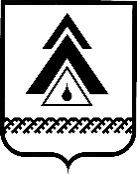 администрация Нижневартовского районаХанты-Мансийского автономного округа – ЮгрыПОСТАНОВЛЕНИЕО прогнозе социально-экономического развития Нижневартовского района на 2022 год и на плановый период 2023 и 2024 годовРуководствуясь статьями 173, 184.2 Бюджетного кодекса Российской Федерации, в соответствии с постановлением администрации района                         от 17.12.2015 № 2478 «Об утверждении Порядка разработки корректировки, осуществления мониторинга и контроля реализации прогноза социально-экономического развития Нижневартовского района на среднесрочный период»:1. Одобрить прогноз социально-экономического развития Нижневартовского района на 2022 год и на плановый период 2023 и 2024 годов согласно приложению.2. Департаменту финансов администрации района (В.М. Ефремова) считать исходным базовый вариант прогноза социально-экономического развития Нижневартовского района на 2022 год и на плановый период 2023 и 2024 годов при формировании проекта бюджета района на 2022 год и на плановый период 2023 и 2024 годов.3. Контроль за выполнением постановления возложить на заместителя главы района по экономике и финансам Т.А. Колокольцеву.Исполняющий обязанностиглавы района                                                                                  Т.А. КолокольцеваПриложение к постановлению администрации района от 20.10.2021 № 1865 Прогноз социально-экономического развития Нижневартовского района на 2022 год и на плановый период 2023 и 2024 годов(далее – прогноз)Прогноз разработан на основе одобренных Правительством Российской Федерации сценарных условий социально-экономического развития Российской Федерации с учетом основных приоритетов социально-экономического развития района, сформулированных в Стратегии социально-экономического развития Нижневартовского района до 2020 года и на период до 2030 года (далее – Стратегия 2030), прогноза социально-экономического развития Ханты-Мансийского автономного округа – Югры на 2022 год и на плановый период 2023 и 2024 годов; итогов социально-экономического развития района за первое полугодие 2021 года, обобщенных данных структурных подразделений администрации района, а также хозяйствующих субъектов района. Прогноз предполагает достижение национальных целей развития и ключевых целевых показателей национальных проектов, установленных Указами Президента Российской Федерации 7 мая 2018 года № 204 «О национальных целях и стратегических задачах развития Российской Федерации на период до 2024 года», от 21 июля 2020 года № 474 «О Национальных целях развития Российской Федерации на период до 2030 года». Нижневартовский район участвует в реализации 13 региональных проектов, сформированных в рамках 6 национальных проектов Российской Федерации («Образование», «Демография», «Культура», «Жилье и городская среда», «Малое и среднее предпринимательство и поддержка индивидуальной предпринимательской инициативы», «Экология»), которыми установлено 22 целевых показателей.Оценка достигнутого уровня социально-экономического развитияНижневартовского районаСоциально-экономическое развитие Нижневартовского района в 2020-2021 годах характеризуется макроэкономическими показателями, включенными в таблицу.  Основные итоги социально-экономического развития Нижневартовского района По итогам 2020 года доля Нижневартовского района в общем объеме Ханты-Мансийского автономного округа – Югры:по произведенной промышленной продукции – 19,5%;по добыче нефти – 18,9%;по добыче газа – 39,4%;по объему выработки электроэнергии – 13,9 %.Ключевой показатель, характеризующий инвестиционный климат – доля инвестиций в валовом региональном продукте. В Ханты-Мансийском автономном округе – Югре этот показатель по итогам 2020 года составляет 25,8%, инвестиции Нижневартовского района в общем объеме инвестиций автономного округа составляют 13,1 %.Основные тенденции уровня денежных доходов, сложившиеся по итогам 2020 года:денежные доходы на душу населения 38 900 рублей; среднемесячная заработная плата по полному кругу на 1 работника 62507,0 рублей. На 31.12.2020 Нижневартовский район занимал первое место в автономном округе по минимальному уровню безработицы (уровень безработицы составлял 0,83%, количество безработных ‒ 394 человека).Основным результатом реализации социально-экономической политики стало обеспечение макроэкономической устойчивости секторов экономики и социальной сферы, условий привлечения инвестиций, развития конкуренции, сбалансированности бюджета, исполнения социальных обязательств перед населением.Прогноз социально-экономического развития Нижневартовского района на 2022 год и на плановый период 2023 и 2024 годовПрогноз разработан в двух вариантах – вариант 1 (консервативный)и вариант 2 (базовый). Базовый вариант характеризует наиболее вероятный сценарий развития экономики с учетом ожидаемых внешних условий и принимаемых мер экономической политики.Консервативный вариант основан на предпосылке о менее благоприятной санитарно-эпидемиологической ситуации, затяжном восстановлении мировой экономики и структурном замедлении темпов ее роста в среднесрочной перспективе из-за последствий распространения новой коронавирусной инфекции.Основные внешние факторы: цены на нефть марки «Юралс»  (мировые), долл./барр, курс доллара (среднегодовой), рублей за доллар США:Основные показатели прогноза социально-экономического развития района Учитывая, что базовый вариант прогноза исходит из благоприятных тенденций роста и восстановления сбалансированности экономики
при безусловном выполнении принятых и принимаемых бюджетных обязательств предлагается использовать его для разработки проекта бюджета района на 2022 год и на плановый период 2023 и 2024 годов.Демографическое развитиеПрогноз показателей, характеризующих демографическую ситуацию на территории района, базируется на основе сложившейся возрастно-половой структуры населения, существующих и предполагаемых уровнях рождаемости и смертности, а также динамики миграционных потоков. По итогам 2020 года численность населения района сложилась на уровне 36222 человека, в том числе численность городского населения составила 29 721 человек (82,1% от общей численности населения), а численность сельского населения составила 6 501 человек (17,9%). По оценке в разрезе возрастных групп население распределилось следующим образом: доля населения моложе трудоспособного возраста составила 19,2%; трудоспособного возраста – 64,1%; старше трудоспособного возраста – 16,7%. В прогнозируемый период в связи с повышением пенсионного возраста возрастная структура населения района трансформируется в сторону увеличения численности населения трудоспособного возраста.Влияющим фактором на положительную динамику показателя численности населения района выступает естественный прирост населения, который составил за 2020 год ‒ 54 человека, и обусловленный превышением рождаемости над смертностью населения на территории района в 1,2 раза. На динамику численности населения также влияет значение миграционного прироста (убыли) населения, который в районе за 2020 год имеет положительное сальдо и составил – 175 человек.  В целях стабилизации демографической ситуации, одним из инструментов реализации Основных направлений деятельности Правительства Российской Федерации в части демографических процессов является национальный проект «Демография», который направлен на достижение целей по повышению рождаемости, снижению смертности от предотвратимых причин, а также за счет улучшения условий и охраны труда, снижение материнской и младенческой смертности, улучшение репродуктивного здоровья, формирование мотивации к здоровому образу жизни, стимулирование к занятиям физкультурой и спортом. В Нижневартовском районе в муниципальных программах «Развитие образования в Нижневартовском районе», «Развитие физической культуры и спорта в Нижневартовском районе» предусмотрена реализация и достижение целевых показателей по национальному проекту «Демография».В целях исполнения Основных направлений деятельности Правительства Российской Федерации в части снижения смертности разработан национальный проект «Здравоохранение». Вышеуказанные мероприятия, направленные на снижение преждевременной смертности, повышение уровня рождаемости, увеличение продолжительности здоровой жизни позволяют прогнозировать рост численности населения в прогнозируемом периоде. По оценке на конец 2021 года численность населения составит 36 245 человек, на конец 2024 года - 36 350 человек по базовому варианту.ПромышленностьВ структуре промышленного производства района на организации с видом экономической деятельности «Добыча полезных ископаемых» приходится наибольшая часть – 97,0%. По виду экономической деятельности «Обеспечение электрической энергией, газом и паром» доля составляет 1,8 %, по обрабатывающим производствам – 1,1%, водоснабжение, водоотведение, организация сбора и утилизации. отходов, деятельность по ликвидации загрязнений – 0,1%.В 2021 году объем отгруженных товаров собственного производства, выполненных работ и услуг собственными силами по полному кругу производителей промышленной продукции оценивается в размере 1 042,02 млрд. рублей, что выше уровня 2020 года на 368 372 млн. рублей (или больше в 1,6 раз), индекс промышленного производства составит 100,77%. На 2022 год и плановый период 2023–2024 годов в целом по разделу «Промышленность» прогнозируется:Добыча полезных ископаемыхВ области «Добыча полезных ископаемых» объем отгруженных товаров собственного производства, выполненных работ и услуг собственными силами в 2021 году прогнозируется в объеме – 1 006,0 млрд. рублей, индекс производства – 100,75%.Добычу нефти на территории района обеспечивают структурные единицы 7 крупных вертикально-интегрированных компаний России и 6 независимых недропользователей. Наибольшее значение по объемам добычи имеют хозяйствующие субъекты нефтяной компании Роснефть (более 46,7% от общего объема добычи нефти на территории района). В общем объеме доля добычи, приходящаяся на предприятия Независимой Нефтяной компании ‒ 15,4%, «ЛУКОЙЛ» - 14,1%, на структурные единицы Нефтяных компаний «РуссНефть» и подразделения открытого акционерного общества Нефтяная компания «Славнефть» приходится 6,5% и 8,2% соответственно. Учитывая прогнозные показатели, представленные Департаментом                   по недропользованию Ханты-Мансийского автономного округа – Югры, в 2021 году по сравнению с 2020 годом ожидается увеличение объемов добычи нефти в районе на 2,1% и производства газа на 1,8%. В 2022-2024 годах планируется незначительное уменьшение объемов добычи нефти с 40,1 млн. тонн. до 39,6 млн. тонн. и производства газа с 14,1 млрд. м. куб. до 13,9 млрд. м. куб., соответственно.Обрабатывающие производстваВ области обрабатывающих производств объем отгруженных товаров собственного производства, выполненных работ и услуг собственными силами в 2021 году прогнозируется в объеме – 13 457,0 млн. рублей, индекс производства – 100,3%.Наибольший удельный вес в производстве пищевых продуктов приходится на выпечку хлеба, хлебобулочных изделий и рыбную продукцию. Лесная и деревообрабатывающая промышленность района охвачена субъектами малого и среднего бизнеса, осуществляющими производство пиломатериалов и деловой древесины. Наиболее крупными предприятиями района, определяющими развитие  обрабатывающих производств являются:в производстве нефтепродуктов и продукции переработки –филиал «АО Сибуртюменьгаз - Белозерный ГПЗ»;в производстве пищевых продуктов – муниципальное казенное торгово-розничное предприятие «Корлики»; ООО «ЮГРА-ТОРГ»;в издательской и полиграфической деятельности – муниципальное предприятие «Издательство «Приобье»;в производстве машин и оборудования - территориальные обособленные подразделения ООО «РемСервисМонтаж»; ООО «НЕФТЬ-РЕМ-СЕРВИС»; ООО «РЭМЭТ». В плановом периоде объем отгруженных товаров по отрасли «Обрабатывающие производства»  по базовому варианту составит: 2022  год – 13 860,7  млн. руб., 2023 год – 14 408,2  млн. руб., 2024 год – 15 013,3 млн. руб.Обеспечение электроэнергией, газом и паромОсновную долю производства электроэнергии на территории района (94%) обеспечивает электростанция общего пользования – Нижневартовская ГРЭС. На месторождениях района производство электроэнергии для собственных нужд нефтегазодобывающими предприятиями обеспечивается за счет автономных электростанций, это порядка 6% от общего объема производства электроэнергии в районе.По оценке в 2021 году объем отгруженных товаров по обеспечению электроэнергией, газом и паром в районе составит 22 292 млн. рублей, выработка электроэнергии - 12,43 млрд. кВт.ч., что выше на 15,1% показателя 2020 года.  Рост выработки обусловлен увеличением суммарного времени работы энергоблоков Нижневартовской ГРЭС. В плановом периоде по базовому варианту объем отгруженных товаров прогнозируется: 2022 год – 23 513 млн. руб., 2023 год - 19 607 млн. руб., 2024  год -– 15 594 млн. руб. Снижение выработки электроэнергии в 2023–2024 годах обусловлено увеличением продолжительности простоя первого и второго  энергоблоков и проведением их модернизации.Наиболее крупными предприятиями района, определяющими развитие отрасли по производству, передаче и распределению электроэнергии, газа                   и воды является АО «Нижневатовская ГРЭС», АО «Аганское многопрофильное жилищно-коммунальное управление», АО «Излучинское жилищно-коммунальное хозяйство», муниципальное унитарное предприятие «Сельское жилищно-коммунальное хозяйство». Инвестиции и строительствоОбъем инвестиций в 2021 году по полному кругу предприятий оценивается в размере 135 854,9 млн. рублей.В структуре инвестиций по-прежнему основная часть капитальных вложений (более 98,0%) занимает добыча полезных ископаемых. Основное направление капиталовложений происходит в обустройство месторождений (строительство трубопроводов, скважин) и т. д. Бюджетные инвестиции в экономике района реализуются в рамках мероприятий государственных программ автономного округа и муниципальных программ района.В рамках муниципальной программы «Строительство (реконструкция), капитальный и текущий ремонт объектов Нижневартовского района» в 2021 году выполнены работы по капитальному ремонту помещений в межпоселенческом культурно-досуговом комплексе «Арлекино» в Излучинске, ремонту дома колхозника на территории музея Межпоселенческого центра национальных промыслов и ремесел в Агане. Выполнены текущие ремонты в Ваховской  и Охтеурской детских школах искусств. В Новоаганской десяткой школе искусств выполнены работы по замене системы теплоснабжения и водоотведения.В рамках муниципальной программы «Культурное пространство» реализуется проект «Народная инициатива» по формированию единого образа в сельском доме культуры с. Покур (приобретены кулисы, занавес для сцены, планируется приобретение тумб для афиш, баннеров).В рамках социального партнерства в 2021 году завершилось строительство крытого хоккейного корта в пгт. Новоаганск, продолжается строительство культурно-образовательного комплекса в Ларьяке, храма-часовни в п. Агане, реконструкция православной церкви в честь священномученика Гермогена епископа Тобольского и всех Новомучеников и Исповедников Российских в пгт. Новоаганске, выполняется комплексное благоустройство территорий дошкольных образовательных учреждений Нижневартовского района. Ведутся проектно-изыскательские работы по реконструкции автовокзала в поселке Излучинске. В прогнозный период 2022‒2024 годах  в рамках социального партнерства планируется завершить строительство культурно-образовательного комплекса в с. Ларьяк; начать строительство сельского дома культуры в Вате, продолжить благоустройство территорий дошкольных групп детских образовательных учреждений района; выполнить устройство спортивной площадки и детской игровой площадки в Покуре, благоустройство общественной территории в Вате; начать строительство новой современной лыжной базы в поселке Ваховск, легкоатлетического спортивного комплекса в пгт. Излучинск и физкультурно-оздоровительного комплекса в с. Варьеган.  В рамках реализации регионального проекта «Формирование комфортной городской среды» и проекта «Народная инициатива» с применением механизмов инициативного бюджетирования, на 2021 год запланировано выполнение 19 мероприятий по благоустройству поселений района (установка 6 детских игровых площадок и 3 спортивных площадок, благоустройство 1 сквера, 6 общественных и 3 дворовых территорий).В прогнозный период за счет средств бюджета автономного округа планируются проектно-изыскательские работы по реконструкции автомобильных дорог (участки дорог, расположенные на территории Нижневартовского района) г. Сургут – г. Нижневартовск, г. Лангепас – г. Покачи, г. Нижневартовск – г. Радужный, г. Нижневартовск – пгт. Излучинск, транспортной развязки  в 2-х уровнях на пересечении дорог г. Нижневартовск – г. Радужный.  В 2022 году планируется установить автоматический пункт весового и габаритного контроля транспортных средств на автомобильной дороге г. Лангепас – г. Покачи.В 2022–2024 годах планируется увеличение объема инвестиций                               и составит: 2022 год – 139 061,1 млн. руб., 2023 год – 143 372,0 млн. руб.,                  2024 год – 148 390,1 млн. руб., соответственно. В прогнозируемом периоде основной вклад в инвестиции будет обеспечиваться по-прежнему предприятиями ТЭК, доля которых в общем объеме инвестиций составит 98 %.По результатам рейтинга муниципальных образований Ханты-Мансийского автономного округа – Югры по обеспечению благоприятного инвестиционного климата и содействию развитию конкуренции по итогам 2020 года Нижневартовский район занял 4 место и вошел в группу муниципальных образований с удовлетворительными условиями развития предпринимательской и инвестиционной деятельности, удовлетворительным уровнем развития конкуренцииДля создания благоприятного инвестиционного климата в Нижневартовском районе сформирован перечень из 71 инвестиционного и приоритетного социально значимого проекта, общей инвестиционной емкостью – более 3,8 миллиардов рублей, которые в настоящее время реализуются   и планируются к реализации. Наибольшая доля проектов в сфере сельского хозяйства – 26,8%, строительство социальных объектов – 25,1%, строительство жилья – 18,3%, строительство коммунальных объектов – 15,5%, производство промышленной продукции – 8,6%, объекты пищевой промышленности – 5,7%. Каждый проект имеет социальный, экономический и бюджетный эффект, связанный с созданием дополнительных рабочих мест, увеличением поступлений в бюджет района.За счет средств инвесторов планируется продолжить развитие: сельского хозяйства, жилищного строительства, туризма и пищевой промышленности. Завершается реализация проекта по строительству семейной животноводческой фермы на базе КФХ Сабаев Н.И. в Большетархово, инвестиционной емкостью 50 млн. рублей. По итогам реализации проекта с 2022 года планируется ежегодное увеличение объемов производства на 10 %. Также для переработки производимой продукции и увеличения ассортимента планируется приобрести и установить новое молокоперерабатывающее оборудование. ИП Глава КФХ Пичугина Татьяна Анатольевна реализует проект «Строительство семейной животноводческой фермы», проект включает в себя строительство коровника на 70 голов с привязным содержанием, приобретение и установка мини-цеха по переработке молока, приобретение племенного крупно-рогатого скота. Инвестиционная емкость проекта 27,6 млн. руб. Срок реализации проекта декабрь 2021 года. КФХ «Мардер» запущен проект «Строительство роботизированной животноводческой фермы в пгт. Излучинске» общей инвестиционной емкостью 120,0 млн. рублей со сроком реализации 2020–2022 годы. В Нижневартовском районе создан сельскохозяйственный потребительский перерабатывающий кооператив «Нижневартовский РАЙКОП», на базе которого планируется запустить 5 цехов (цех по переработке и консервированию рыбы, молочный цех, цех по переработке дикоросов, мясной цех и универсальный убойный цех). Данные проекты в полном объеме обеспечены производственным оборудованием. В эксплуатацию цеха планируется ввести до конца 2021 года.Компании района успешно продвигают бренд Югры на российском и международном рынках. ООО «Берегиня» стала резидентом технопарка с международными поставками косметического бренда «Берегиня». В 2021 году запущен проект по расширению производственных площадей, приобретено новое оборудование, проведена сертификация новой продукции, получены разрешительные документы на производство 150 наименований продукции. До конца 2021 года планируется существенное расширение производственных площадей, приобретено нового специализированное производственное дозирующее и лабораторное оборудование. В 2022-2023 годы предполагается строительство специализированного производственного помещения с необходимыми санитарными условиями, дооснащение необходимым оборудованием, разработка рецептур, сертификация готовой продукции и запуск серийного производства полной линейки косметических средств по ежедневному уходу за кожей (до 400 наименований продукции).В рамках развития туризма в 2021 году продолжаются дальнейшие работы по реконструкции здания гостиницы «Таежная» в пгт. Новоаганск, завершился ремонт первого этажа, выполнена установка палаточного модуля (глэмпинг) на базе отдыха «Славянское подворье. В 2022 году планируется завершить ремонт второго этажа гостиницы «Таежная» пгт. Новоаганск (ООО «Аган Тревел»).Объем работ по виду деятельности «строительство» по полному кругу предприятий в 2021 году оценивается в размере 1 200 млн. рублей.Нижневартовский район участвует в реализации региональных проектов: «Жилье» и «Обеспечение устойчивого сокращения непригодного   для проживания жилищного фонда»: «Жилье» реализуются в рамках муниципальной программы «Развитие жилищной сферы в Нижневартовском районе». Установлен 1 показатель «Увеличение объема жилищного строительства» в размере 0,015 млн. кв. м.  Жилищное строительство на территории района ведется за счет средств инвесторов-застройщиков и жителей района. В 2021 году за счет всех источников финансирования запланировано к вводу в эксплуатацию объектов жилищного строительства в объеме 14,8 тыс. кв. м, в том числе: многоквартирные дома – 7,8 тыс. кв. м, индивидуальное жилищное строительство – 7,0 тыс. кв. м, что составит 47,3%. За счет средств инвесторов построены жилые дома в с. Большетархово, п. Зайцева Речка, также продолжается строительство жилых домов в пгт. Излучинск, с. Ларьяк,  п. Зайцева Речка, с. Варьеган. В прогнозном периоде ожидается увеличение объемов по строительству: 2022 год – 1 219,1 млн. руб., 2023 год – 1 245,1 млн. руб., 2024 год – 1 273,2 млн. руб.; ввод жилья планируется в объеме: 16,5 тыс. кв. м, 17,8 тыс. кв. м, 19,2 тыс. кв. м. Достижение запланированных показателей предусмотрено в рамках реализации муниципальной программы «Развитие жилищной сферы в Нижневартовском районе» и с учетом софинансирования из средств бюджета автономного округа (выкуп жилья у застройщиков). Региональный проект «Обеспечение устойчивого сокращения непригодного для проживания жилищного фонда» реализуются в рамках муниципальной программы «Развитие жилищной сферы в Нижневартовском районе». Показатель «Общее количество квадратных метров расселенного непригодного жилищного фонда, в млн. кв. м» на 2021 год составляет 0,003 млн. кв. м. На территории Нижневартовского района аварийный жилой фонд составляет 1,6 тыс. кв. м. В течение 2021 года аварийный жилой фонд планируется расселить в полном объеме. Непригодный жилой фонд составляет 7,3 тыс. кв. м, из них 2,4 тыс. кв. м планируется расселить в 2021 году, оставшийся непригодный фонд 4,9 тыс. кв. м планируется расселить в 2022–2023 годах. Уровень жизни населенияОсновными показателями в структуре доходов населения являются заработная плата и пенсии. Наибольшую долю учтенных доходов работающего населения составляют заработная плата (89,4% в общей сумме доходов населения). Для неработающего населения главный элемент доходов – социальные трансферты (пенсии, пособия и социальная помощь и др.) составляют 9,4 % в общей сумме доходов населения. В 2021 году по оценке среднемесячная заработная плата по полному кругу составит 64380 рублей, что выше на 3,0% уровня 2020 года. В прогнозный период 2022-2024 годах планируется рост среднемесячной заработной платы и к концу периода составит 69600 рублей, что выше уровня 2020 года на 11,3%.В 2021 году среднедушевые денежные доходы населения района по оценке составят 39700 рубль, что выше уровня 2020 года на 2,0 %. Рост среднедушевых денежных доходов обусловлен постепенным восстановлением рынка труда и снижением уровня безработицы. В среднесрочном прогнозном периоде ожидается устойчивый рост доходов населения в среднем на 2% ежегодно. Увеличению доходов населения, будет способствовать индексация на 4 % с 1 октября 2022 года фонда оплаты труда работников учреждений, не подпадающих под действие указов Президента Российской Федерации от 2012 года, ежегодная индексация в соответствии с законодательством Российской Федерации страховых пенсий неработающим пенсионерам, темпами, опережающими прогнозный рост инфляции.В районе ежегодно обеспечивается достижение целевых показателей в соответствии с майскими указами Президента Российской Федерации по уровню оплаты труда работников бюджетной сферы, установленных и доведенных муниципальному образованию Нижневартовский район отраслевыми департаментами ХМАО-Югры.Среднедушевые денежные доходы населения района к концу прогнозного периода по оценке составят 42200 рублей, что выше уровня 2020 года на 8,4 %.Малое и среднее предпринимательствоРазвитие предпринимательства является одной из приоритетных задач социально-экономического развития района. Не смотря на то, что основу экономики Нижневартовского района составляют крупные предприятия, малое и среднее предпринимательство играет значительную роль в решении экономических и социальных задач района, таких как: формирование конкурентной среды,оказание более широкого спектра услуг, увеличение ассортимента выпускаемой продукции. Основными видами деятельности малого и среднего предпринимательства на территории района являются торговля, строительство, сфера услуг, включая деятельность транспорта и связи.Для повышения конкурентоспособности и популяризации производимой продукции местные товаропроизводители реализуют товары и услуги под брендом «Сделано в Югре». Ежегодно местные товары получают высокую оценку на международных, российских и региональных выставках и конкурсах.По данным единого реестра субъектов малого и среднего предпринимательства в 2020 году в Нижневартовском районе зарегистрировано: 816 субъектов малого и среднего предпринимательства, из них 523 ‒ индивидуальных предпринимателя. Численность работающих в субъектах малого и среднего предпринимательства составила 3,89 тыс. человек. На территории района реализация и достижение целевых показателей                 по национальному проекту «Малое и среднее предпринимательство                               и поддержка индивидуальной предпринимательской инициативы» осуществляется посредством муниципальной программы «Развитие малого                   и среднего предпринимательства, агропромышленного комплекса и рынков сельскохозяйственной продукции, сырья и продовольствия в Нижневартовском районе», которая предусматривает формирование механизма финансово-кредитной и имущественной поддержки представителей малого и среднего бизнеса.  Предпринимаемые меры поддержки позволяют оценить в 2021 году численность субъектов предпринимательства в Нижневартовском районе                     на уровне 822 единицы, численность работающих незначительно увеличится и составит 3,95 тыс. человек. Число самозанятых в Нижневартовском районе составляет 284 единицы.В прогнозный период в целях создания благоприятных условий                      для развития малого и среднего предпринимательства государственная                        и муниципальная поддержка будет продолжена. Это позволяет прогнозировать ежегодные положительные тенденции в части увеличения количества субъектов предпринимательства в среднем на 0,7% и на конец 2024 года составит 842 единицы; увеличения численности, занятых в малом и среднем бизнесе до 4,11 тыс. человек. Сельское хозяйствоСохранению положительных тенденций в агропромышленном комплексе на территории района способствуют меры государственной и муниципальной поддержки. Меры муниципальной поддержки отражены в муниципальной программе «Развитие малого и среднего предпринимательства, агропромышленного комплекса и рынков сельскохозяйственной продукции, сырья и продовольствия в Нижневартовском районе».Объем продукции сельского хозяйства в 2020 году составил 662,5 млн. рублей, в 2021 году прогнозируется – 665,9 млн. рублей. По оценке объем производства животноводческой продукции в хозяйствах всех категорий составит 426,5 млн. рублей, что выше уровня прошлого года на 1,0 %. Основными производителями мяса и молока являются крестьянские (фермерские) хозяйства: КФХ «Югор», КФХ «Мардер», Глава КФХ ИП Камлук В.В., фермерское хозяйство «Обь», глава КФХ ИП Сабаев Н.И., глава КФХ ИП Гукасян А.М., ИП Салямкин И.М. Производство мяса крестьянскими (фермерскими) хозяйствами по оценке в 2021 году составит 800 тонн, надои молока – 2235 тонн. Общая посевная площадь сельскохозяйственных культур на территории составляет 283 гектара. Объем продукции растениеводства в 2021 году оценивается в размере 239,4 млн. рублей (2020 год – 238,2 млн. рублей), крестьянскими (фермерскими) хозяйствами прогнозируется произвести 19 тонн овощей и картофеля.  Среднегодовые темпы роста продукции в плановом периоде оцениваются на уровне 2,0% и в 2024 году объем сельскохозяйственной продукции прогнозируется 715,5 млн. рублей. Достижению положительных результатов в среднесрочном периоде будет способствовать сохранение мер государственной и муниципальной поддержки сельхозтоваропроизводителей, применение производителями ресурсосберегающих технологий.Потребительский рынокВ 2021 году инфляция прогнозируется на уровне 4,3%, в прогнозном периоде по базовому варианту инфляция в 2022–2024 годах составит 4,0%. Сфера розничной торговли района представлена в основном субъектами малого бизнеса. В 2021 году постепенно восстанавливается потребительский спрос после введенных в 2020 году ограничительных мер по предотвращению распространения коронавирусной инфекции, и к концу текущего года оборот розничной торговли по оценке составит 2840,5 млн. рублей, что выше уровня 2020 года на 3,9 %. Объем платных услуг, оказанных населению по оценке 2021 года составит 1115,4 млн. рублей, что выше уровня прошлого года на 3,7 %.В среднесрочной перспективе прогнозируется восстановление покупательской способности на фоне постепенного роста реальных доходов населения, что будет способствовать росту оборота розничной торговли и объема платных услуг. Таким образом оборот розничной торговли к концу периода по базовому варианту прогнозируется 3285,5 млн. рублей что выше на 20,2% уровня 2020 года. Объем платных услуг прогнозируется в размере 1277,8 млн. рублей, что выше уровня 2020 года на 18,8%.Занятость населения и безработицаПандемия коронавируса существенно повлияла на рынок труда. Численность официально безработных увеличилась как в целом по стране, так и в Нижневартовском районе. Максимально в августе 2020 года составляла 615 человек (уровень безработицы ‒ 1,3%). В 2020 году на временные и постоянные рабочие места трудоустроено 370 человек. В результате совместной работы с Правительством автономного округа и работодателями удалось снизить количество безработных граждан на 221 человек и 01.01.2021 года составило – 394 человека (уровень безработицы – 0,83%).  В 2021 году на рынке труда наблюдается постепенное улучшение ситуации и на конец 2021 года уровень безработицы прогнозируется 0,09%, численность безработных граждан, зарегистрированных в государственных учреждениях службы занятости населения - 43 человека. На 2022-2024 годы по базовому варианту уровень зарегистрированной безработицы оценивается 0,09%, численность безработных граждан – 43 человека.Численность занятых в экономике по оценке на конец 2021 года составит 45,500 тыс. человек. В прогнозном периоде численность занятых в экономике постепенно будет увеличиваться, и в 2024 году достигнет отметки по базовому варианту 45,68 тыс. человек. На положительные результаты занятости населения в 2022‒2024 годах будет оказывать влияние:реализация Общенационального Плана действий, обеспечивающих восстановление занятости и доходов населения, рост экономики и долгосрочные структурные изменения в экономике (одобрен на заседании Правительства РФ 23 сентября 2020 года);реализация Государственной программы ХМАО ‒ Югры «Поддержка занятости населения», направленной на обеспечение государственных гарантий гражданам в области содействия занятости населения и защиты от безработицы; участие органов местного самоуправления района в организации и финансировании проведения общественных работ молодежи и временной занятости несовершеннолетних; реализация муниципальной программы района: «Развитие малого и среднего предпринимательства, агропромышленного комплекса и рынков сельскохозяйственной продукции, сырья и продовольствия в Нижневартовском районе».Социальная сфераСоциальная сфера в районе охватывает такие отрасли, как: образование, культура, здравоохранение, физическая культура и спорт.Приоритетные направления развития социальной сферы определены                  в Указах Президента Российской Федерации от 7 мая 2018 года № 204 «О национальных целях и стратегических задачах развития Российской Федерации на период до 2024 года», от 21 июля 2020 года № 474 «О Национальных целях развития Российской Федерации на период до 2030 года» и национальных проектах по развитию образования, культуры, демографии (включая проекты по физической культуре и спорту).ОбразованиеОсновным инструментом достижения целей, поставленных Указом Президента Российской Федерации от 7 мая 2018 года № 204 «О национальных целях и стратегических задачах развития Российской Федерации на период до 2024 года» (далее –Указ Президента Российской Федерации) перед отраслью «Образование» является реализация национального проекта «Образование». На территории Нижневартовского района реализуются мероприятия национального проекта «Образование», в том числе: «Современная школа», «Успех каждого ребенка», «Социальная активность», «Цифровая образовательная среда», «Патриотическое воспитание граждан Российской Федерации». Система образования района включает 23 учреждения, в том числе:                    6 дошкольных образовательных учреждений, 16 школ (в 10 из которых организованы дошкольные группы) и 1 учреждение дополнительного образования детей. В общеобразовательных учреждениях района обучаются                3 тысячи 731 человек, 100% обучающихся занимаются в первую смену. Численность детей в дошкольных образовательных учреждениях района,                     с учетом учреждений, реализующих программы дошкольного образования, составила 1 856 человек.Кроме муниципальных образовательных учреждений, на территории района функционирует два образовательных учреждения Ханты-Мансийского автономного округа – Югры: Излучинская специальная (коррекционная) общеобразовательная школа-интернат I, II вида и Ларьякская специальная (коррекционная) общеобразовательная начальная школа-интернат VIII вида. Численность учащихся и воспитанников в них составляет 79 человек.Мероприятия, направленные на развитие сферы образования реализуются посредством муниципальной программы «Развитие образования в Нижневартовском районе», которая позволяет обеспечить доступность качественного образования, повысить мотивацию к обучению и вовлеченность в образовательный процесс, обеспечить безопасное функционирование и развитие системы отдыха, оздоровления, творческого досуга, занятости детей, подростков и молодежи района.В прогнозный период будет обеспечено обучение в одну смену всех обучающихся детей района, сохранен достигнутый уровень 100% доступности дошкольного образования для детей в возрасте от 3 до 7 лет. В целях реализации Указа Президента Российской Федерации на территории района  для увеличения охвата детей дошкольным образованием в возрасте от 2 месяцев до 3 лет функционируют 4 группы в муниципальном бюджетном общеобразовательном учреждении «Излучинская общеобразовательная начальная школа» и в муниципальном бюджетном дошкольном образовательном учреждении «Новоаганский детский сад присмотра и оздоровления «Солнышко», муниципальном бюджетном дошкольном образовательном учреждении «Новоаганский детский сад комбинированного вида «Снежинка».КультураСтратегическая цель развития культуры на период до 2024 года-обеспечить максимальную доступность к культурным благам, что позволит гражданам, как воспринимать культурные ценности, так и участвовать в их создании. Основным инструментом достижения цели станет реализация региональных проектов, сформированных в рамках национального проекта «Культура».С целью реализации мероприятий, направленных на достижение показателей национального проекта «Культура» в районе принята                                     и реализуется муниципальная программа «Культурное пространство Нижневартовского района». На территории района для обеспечения максимальной доступности для граждан культурных благ, расширения спектра и повышения качества услуг, проводятся культурно-досуговые мероприятия                     и массовые праздники. Этому способствует деятельность муниципальных учреждений культуры, общественных и творческих формирований.На территории района осуществляют деятельность 11 учреждений культурно-досугового типа, 5 детских школ искусств, 3 музея и                                         1 межпоселенческая библиотека, в состав которой входят 17 структурных подразделений. Дополнительным образованием в сфере культуры охвачено 1 024 человека.В целях сохранения и популяризации культуры коренных народов Севера в национальном селе Варьеган Нижневартовского района работает муниципальное казенное учреждение «Этнографический парк-музей с. Варьеган». Музей включен в национальный реестр ведущих учреждений культуры России.С 1 сентября 2021 году МКУ «Музей-усадьба купца П.А. Кайдалова» с. Ларьяк, МКУ «Краеведческий музей им. Т.В. Великородовой» д. Вата, МКУ «Этнографический парк-музей» с. Варьёган участвуют в реализации федерального проекта «Пушкинская карта», благодаря которому молодые люди от 14 до 22 лет могут бесплатно посещать культурные учреждения. Внедрение цифровых технологий в сфере культуры позволяют совершать виртуальные путешествия по музеям, обеспечивать доступ к произведениям искусства. Творческие коллективы продолжают свою деятельность, участвуют в конкурсах и фестивалях различных уровней, в том числе в онлайн формате, повышается доступность библиотечного обслуживания, в результате обеспечена открытость и доступность к культурным благам большему количеству людей. Благодаря реализации на территории Нижневартовского района регионального проекта «Культурная среда» к 2024 году будет существенно модернизирован имеющийся фонд за счет приобретения музыкальных инструментов и специализированного оборудования, что позволит увеличить число граждан, принимающих участие в культурной деятельности до 28 тыс. человек.Строительство культурно-образовательного комплекса в Ларьяке, сельского дома культуры в Вате позволит значительно улучшить качество предоставляемых услуг населению и к 2024 году обеспечить достижение целевого показателя, установленного национальным проектом и увеличить число посещений учреждений культуры к 2024 году на 15 %. Физическая культура и спортОсновной задачей развития физической культуры и спорта на прогнозный период станет создание условий, ориентирующих граждан на здоровый образ жизни, включая ориентацию на здоровое питание и отказ от вредных привычек, мотивация к регулярным занятиям физической культурой и спортом, повышения доли граждан, систематически занимающихся физической культурой и спортом до 63%, создание для всех групп и категорий населения (включая лиц с ограниченными возможностями здоровья) условий для занятий физической культурой  и  спортом.В целях сохранения и укрепления здоровья, повышения уровня и качества жизни населения, пропаганды здорового образа жизни, развития физических способностей человека в районе реализуется муниципальная программа «Развитие физической культуры и спорта в Нижневартовском районе».На территории района в сфере физической культуры и спорта осуществляет работу два муниципальных учреждения спортивной подготовки        с единовременной пропускной способностью 560 человек в час. Численность детей, занимающихся в спортивных школах составляет 1705 человек. Общая численность занимающихся физической культурой и спортом в районе составляет 19238 человек.В населенных пунктах района функционирует 109 спортивных объектов и сооружений. В 2021 году открыт крытый хоккейный корт в пгт. Новоаганске, что позволит повысить качество подготовки спортсменов – хоккеистов, а также развивать массовые виды спорта на территории поселения. Обеспеченность спортивными объектами составляет 66 % от общероссийского норматива.  Доля населения в районе, систематически занимающегося физической культурой и спортом на начало 2021 года составила 55,8%.  С целью популяризации занятий спортом традиционно проводятся поселковые, районные, спортивные праздники по зимним и летним национальным видам спорта (охотничий биатлон, северное многоборье, национальная борьба, гонки на оленьих упряжках, гонки на обласах). Спортсмены района являются лидерами в округе по гонкам на обласах, национальной борьбе, принимают участие в Чемпионатах России по северному многоборью.Оказывается содействие развитию адаптивного спорта, всего занимающихся физической культурой и спортом лиц с ограниченными возможностями 569 человек. На базе спортивных школ спортсмены-инвалиды занимаются легкой атлетикой, пауэрлифтингом, плаванием.  В целях сохранения положительной динамики и устойчивого развития сферы физической культуры и спорта продолжится организация и проведение спортивно-массовых мероприятий, охватывающих все возрастные категории населения, в том числе обеспечение беспрепятственного доступа маломобильных групп населения; развитие национальных видов спорта, учитывая национальные традиции коренных народов Севера в районе, формирование системы мотивации граждан к здоровому образу жизни, включая здоровое питание и отказ от вредных привычек. В результате реализации на территории Нижневартовского района регионального проекта «Спорт - норма жизни» в рамках национального проекта «Демография» в прогнозный период к 2024 году планируется увеличить долю населения, систематически занимающегося физической культурой и спортом до 63%, уровень обеспеченности граждан спортивными сооружениями до 69%.Некоммерческие организации являются важнейшим институтом гражданского общества, деятельность которых способствует решению актуальных социальных проблем, повышению доступности предоставляемых гражданам услуг в социальной сфере. С целью привлечения ресурсов некоммерческих организаций, в части предоставления услуг в социальной сфере, сформирован перечень услуг, предназначенных для передачи негосударственному сектору. В прогнозные годы в Нижневартовском районе будет продолжена работа по расширению доступа негосударственных организаций к оказанию услуг социальной сферы в сфере образования, культуры и спорта. Результатом оказания поддержки доступа негосударственных организаций (коммерческих, некоммерческих), в том числе социально ориентированных некоммерческих организаций к предоставлению услуг в социальной сфере станет расширение перечня услуг, переданных на исполнение негосударственным поставщикам, рост числа потребителей, воспользовавшихся услугами негосударственных организаций. Эффективность реализации комплекса мер по социально-экономическому развитию, запланированного на среднесрочную перспективу характеризуется значениями показателей в соответствии с таблицей.Показатели прогноза социально-экономического развития Нижневартовского района от 20.10.2021г. Нижневартовск№ 1865          Наименование показателя2020 год 2020 год 2021 год2021 годНаименование показателяянварь-июньгодянварь-июньоценка годИндекс потребительских цен, декабрь к декабрю, в %102,4103,9102,9104,3Индекс промышленного производства, в %72,4482,999,5100,77Инвестиции в основной капитал, в %102,8104,799,95100Ввод в действие жилых домов, тыс. кв. м2,0116,27,414,8Среднедушевые денежные доходы населения, руб.38735,038900,039100,039700,0Реальные денежные доходы населения, в %98,298,9100,0100,0Среднемесячная заработная плата по полному кругу, руб.61967,062507,062507,064380,0Уровень зарегистрированной безработицы, в %0,90,830,200,09Оборот розничной торговли, %94,796,096,1100,2Объем платных услуг населению, в %94,883,396,4100,0Показатели2020 отчет2021 оценкапрогнозпрогнозпрогнозПоказатели2020 отчет2021 оценка202220232024Цены на нефть марки «Юралс» (мировые), долларов США за баррельЦены на нефть марки «Юралс» (мировые), долларов США за баррельЦены на нефть марки «Юралс» (мировые), долларов США за баррельЦены на нефть марки «Юралс» (мировые), долларов США за баррельЦены на нефть марки «Юралс» (мировые), долларов США за баррельЦены на нефть марки «Юралс» (мировые), долларов США за баррельбазовый41,466,062,258,455,7консервативный41,466,058,354,251,3Курс доллара (среднегодовой), рублей за доллар СШАКурс доллара (среднегодовой), рублей за доллар СШАКурс доллара (среднегодовой), рублей за доллар СШАКурс доллара (среднегодовой), рублей за доллар СШАКурс доллара (среднегодовой), рублей за доллар СШАКурс доллара (среднегодовой), рублей за доллар СШАбазовый71,973,672,172,773,6консервативный71,973,673,173,874,7Показатели2020 отчет2021 оценкапрогнозпрогнозпрогнозПоказатели2020 отчет2021 оценка202220232024Индекс промышленного производства, %Индекс промышленного производства, %Индекс промышленного производства, %Индекс промышленного производства, %Индекс промышленного производства, %Индекс промышленного производства, %базовый82,98100,77103,1599,4499,08консервативный82,98100,77102,2399,098,52Добыча нефти, млн. тоннДобыча нефти, млн. тоннДобыча нефти, млн. тоннДобыча нефти, млн. тоннДобыча нефти, млн. тоннДобыча нефти, млн. тоннбазовый38,839,440,139,939,6консервативный38,839,439,939,639,5Инвестиции в основной капитал, млрд. рублей Инвестиции в основной капитал, млрд. рублей Инвестиции в основной капитал, млрд. рублей Инвестиции в основной капитал, млрд. рублей Инвестиции в основной капитал, млрд. рублей Инвестиции в основной капитал, млрд. рублей базовый135,84135,85139,0143,3148,4консервативный135,84135,85136,9140,1143,5Реальные денежные доходы населения, %Реальные денежные доходы населения, %Реальные денежные доходы населения, %Реальные денежные доходы населения, %Реальные денежные доходы населения, %Реальные денежные доходы населения, %базовый98,9100,0100,6101,5101,5консервативный98,9100,0100,3101,0101,0Реальная заработная плата, %Реальная заработная плата, %Реальная заработная плата, %Реальная заработная плата, %Реальная заработная плата, %Реальная заработная плата, %базовый102,3100,8101,3101,6101,6консервативный102,3100,8101,1101,3101,3Индекс потребительских цен на конец года, в % к декабрюИндекс потребительских цен на конец года, в % к декабрюИндекс потребительских цен на конец года, в % к декабрюИндекс потребительских цен на конец года, в % к декабрюИндекс потребительских цен на конец года, в % к декабрюИндекс потребительских цен на конец года, в % к декабрюбазовый103,9104,3104,0104,0104,0консервативный103,9104,3103,6104,0104,0Оборот розничной торговли, %Оборот розничной торговли, %Оборот розничной торговли, %Оборот розничной торговли, %Оборот розничной торговли, %Оборот розничной торговли, %базовый96,0100,2100,8101,0101,0консервативный96,0100,2100,5100,7100,8Объем платных услуг населению, %Объем платных услуг населению, %Объем платных услуг населению, %Объем платных услуг населению, %Объем платных услуг населению, %Объем платных услуг населению, %базовый83,3100,0100,2100,5100,7консервативный83,3100,0100,0100,0100,1По виду деятельности2022 год2022 год2023 год2023 год2024 год2024 годПо виду деятельностиОбъем, млрд. руб.Индекс–производстваОбъем, млрд. руб.Индекс–производстваОбъем, млрд. руб.Индекс–производствав целом по разделу «Промышленность»1 085,8103,15%1 116,199,44%1 147,399,08%в том числе:добыча полезных ископаемых1 048,2103,14%1 081,799,85%1 116,499,47%обрабатывающие производства13,8100,1%14,4100,05%15,0100,0%обеспечение электрической энергией, газом и паром23,5105,48%19,683,39%15,679,5%водоснабжение, водоотведение, организация сбора  утилизация. отходов, деятельность по ликвидации загрязнений0,266100,30,267100,4%0,268100,4%Оценка2021 годПрогноз добычи на территории района, Прогноз добычи на территории района, Прогноз добычи на территории района, Оценка2021 год2022 год2023 год2024 годБазовый вариант, добыча нефтимлн. тонн39,440,139,939,6Базовый вариант, добыча газа млрд. м. куб.13,814,114,013,9ПоказателиЕдиница измеренияОтчет 2019 годаОтчет 2020 годаОценка 2021 годаПрогнозПрогнозПрогнозПрогнозПрогнозПрогнозПоказателиЕдиница измеренияОтчет 2019 годаОтчет 2020 годаОценка 2021 года2022 год2022 год2023 год2023 год2024 год2024 годПоказателиЕдиница измеренияОтчет 2019 годаОтчет 2020 годаОценка 2021 годавариант 1вариант 2вариант 1вариант 2вариант 1вариант 21. Демографические показатели1. Демографические показатели1. Демографические показатели1. Демографические показатели1. Демографические показатели1. Демографические показатели1. Демографические показатели1. Демографические показатели1. Демографические показатели1. Демографические показатели1. Демографические показателиЧисленность населения (среднегодовая)тыс. чел.35,99336,10836,23436,25536,25936,27936,29036,31036,329Общий коэффициент рождаемостичисло родившихся на 1000 человек населения9,368,728,118,278,388,388,498,488,53Общий коэффициент смертностичисло умерших на 1000 человек населения5,867,397,848,07,947,947,857,857,712. Промышленное производство2. Промышленное производство2. Промышленное производство2. Промышленное производство2. Промышленное производство2. Промышленное производство2. Промышленное производство2. Промышленное производство2. Промышленное производство2. Промышленное производство2. Промышленное производствоОбъем отгруженных товаров собственного производство, выполнено работ и услуг по полному кругу производителей промышленной продукции (РАЗДЕЛ С+РАЗДЕЛ D+РАЗДЕЛ Е)млрд. руб.     1 034,7         673,6   1 042,0   1 066,8   1 085,81 090,01 116,01 107,71 147,2Индекс промышленного производствав % к предыдущему году в сопоставимых ценах98,982,98100,77102,23103,1599,0099,4498,5299,08том числе:том числе:том числе:том числе:том числе:том числе:том числе:том числе:том числе:том числе:том числе:Добыча полезных ископаемыхДобыча полезных ископаемыхДобыча полезных ископаемыхДобыча полезных ископаемыхДобыча полезных ископаемыхДобыча полезных ископаемыхДобыча полезных ископаемыхДобыча полезных ископаемыхДобыча полезных ископаемыхДобыча полезных ископаемыхДобыча полезных ископаемыхОбъем отгруженных товаров собственного производства, выполненных работ и услуг собственными силами – РАЗДЕЛ С: Добыча полезных ископаемыхмлрд. руб.1 000,1640,8891 006,0   1 030,1       1 048,2      1 056,9       1 081,7      1 078, 0       1 116,4   Индекс производства – РАЗДЕЛ С: Добыча полезных ископаемыхв % к предыдущему году в сопоставимых ценах98,883,79100,75102,25103,1499,4199,8598,8999,47Обрабатывающие производстваОбрабатывающие производстваОбрабатывающие производстваОбрабатывающие производстваОбрабатывающие производстваОбрабатывающие производстваОбрабатывающие производстваОбрабатывающие производстваОбрабатывающие производстваОбрабатывающие производстваОбрабатывающие производстваОбъем отгруженных товаров собственного производства, выполненных работ и услуг собственными силамиРАЗДЕЛ D: Обрабатывающие производствамлн. руб.13 533,913 413,913 457,013 833,813 860,714 317,914 408,214 776,115 013,3Индекс производства РАЗДЕЛ D: Обрабатывающие производствав% к предыдущему году в сопоставимых ценах10099,30100,3299,81100,1099,52100,0599,04100,00Обеспечение электрической энергией, газом и паром; кондиционирование воздухаОбеспечение электрической энергией, газом и паром; кондиционирование воздухаОбеспечение электрической энергией, газом и паром; кондиционирование воздухаОбеспечение электрической энергией, газом и паром; кондиционирование воздухаОбеспечение электрической энергией, газом и паром; кондиционирование воздухаОбеспечение электрической энергией, газом и паром; кондиционирование воздухаОбеспечение электрической энергией, газом и паром; кондиционирование воздухаОбеспечение электрической энергией, газом и паром; кондиционирование воздухаОбеспечение электрической энергией, газом и паром; кондиционирование воздухаОбеспечение электрической энергией, газом и паром; кондиционирование воздухаОбеспечение электрической энергией, газом и паром; кондиционирование воздухаОбъем отгруженных товаров собственного производства, выполненных работ и услуг собственными силами РАЗДЕЛ D: Обеспечение электрической энергией, газом и паром; кондиционирование воздухамлн. руб.20763,019 076,022 292,022 585,023 513,418 497,819 607,14 635,715 594,6Индекс производства РАЗДЕЛ D: Обеспечение электрической энергией, газом и паром; кондиционирование воздухав % к предыдущему году в сопоставимых ценах99,785,54111,19101,31105,4881,9083,3979,1279,53Водоснабжение; водоотведение, организация сбора и утилизации отходов, деятельность по ликвидации загрязненийВодоснабжение; водоотведение, организация сбора и утилизации отходов, деятельность по ликвидации загрязненийВодоснабжение; водоотведение, организация сбора и утилизации отходов, деятельность по ликвидации загрязненийВодоснабжение; водоотведение, организация сбора и утилизации отходов, деятельность по ликвидации загрязненийВодоснабжение; водоотведение, организация сбора и утилизации отходов, деятельность по ликвидации загрязненийВодоснабжение; водоотведение, организация сбора и утилизации отходов, деятельность по ликвидации загрязненийВодоснабжение; водоотведение, организация сбора и утилизации отходов, деятельность по ликвидации загрязненийВодоснабжение; водоотведение, организация сбора и утилизации отходов, деятельность по ликвидации загрязненийВодоснабжение; водоотведение, организация сбора и утилизации отходов, деятельность по ликвидации загрязненийВодоснабжение; водоотведение, организация сбора и утилизации отходов, деятельность по ликвидации загрязненийВодоснабжение; водоотведение, организация сбора и утилизации отходов, деятельность по ликвидации загрязненийОбъем отгруженных товаров собственного производства, выполненных работ и услуг собственными силамимлн. руб.277,6264,40265,00266,06266,09267,12267,42268,19268,75Индекс производстваРАЗДЕЛ E: Водоснабжение; водоотведение, организация сбора и утилизации отходов, деятельность по ликвидации загрязненийв % к предыдущему году в сопоставимых ценах101,1100,00100,04100,20100,31100,20100,40100,20100,403. Сельское хозяйство3. Сельское хозяйство3. Сельское хозяйство3. Сельское хозяйство3. Сельское хозяйство3. Сельское хозяйство3. Сельское хозяйство3. Сельское хозяйство3. Сельское хозяйство3. Сельское хозяйство3. Сельское хозяйствоОбъем продукции сельского хозяйства в хозяйствах всех категориймлн. руб.637,6662,5665,9669,9682,1675,3699,2681,3717,5Индекс производства продукции сельского хозяйства в хозяйствах всех категорийв % к предыдущему году в сопоставимых ценах94,6103,3100,4100,4100,8100,5101,1100,6101,14. Производство важнейших видов продукции в натуральном выражении4. Производство важнейших видов продукции в натуральном выражении4. Производство важнейших видов продукции в натуральном выражении4. Производство важнейших видов продукции в натуральном выражении4. Производство важнейших видов продукции в натуральном выражении4. Производство важнейших видов продукции в натуральном выражении4. Производство важнейших видов продукции в натуральном выражении4. Производство важнейших видов продукции в натуральном выражении4. Производство важнейших видов продукции в натуральном выражении4. Производство важнейших видов продукции в натуральном выражении4. Производство важнейших видов продукции в натуральном выраженииДобыча нефти, включая газовый конденсатмлн. тонн47,938, 839,439,940,139,639,939,5 39,6Добыча газа естественного (природного и попутного)млрд. куб. м14,2313,3313,813,914,113,714,013,813,9Производство электроэнергиямлрд.    кВт.ч13,3210,7912,4312,5413,0710,2710,888,919,455. Рынок товаров и услуг5. Рынок товаров и услуг5. Рынок товаров и услуг5. Рынок товаров и услуг5. Рынок товаров и услуг5. Рынок товаров и услуг5. Рынок товаров и услуг5. Рынок товаров и услуг5. Рынок товаров и услуг5. Рынок товаров и услуг5. Рынок товаров и услугИндекс потребительских цендекабрь к декабрю предыдущего года, %102,3103,9104,3103,6104,0104,0104,0104,0104,0Оборот розничной торговлимлн. руб.2764,062733,662840,542960,42977,73100,443127,83250,23285,5Индекс физического объема оборота розничной торговлив % к предыдущему году101,0096,00100,2100,5100,8100,7101100,8101Объем платных услуг населениюмлн. руб.1236,991075,301115,41154,51162,91195,61218,51241,21277,8Индекс физического объема платных услуг населениюв % к предыдущему году100,3083,30100100100,2100100,5100,1100,76. Малое и среднее предпринимательство6. Малое и среднее предпринимательство6. Малое и среднее предпринимательство6. Малое и среднее предпринимательство6. Малое и среднее предпринимательство6. Малое и среднее предпринимательство6. Малое и среднее предпринимательство6. Малое и среднее предпринимательство6. Малое и среднее предпринимательство6. Малое и среднее предпринимательство6. Малое и среднее предпринимательствоЧисло малых и средних (включая микро) предприятий на конец годаединиц864816822822828827834831842Среднесписочная численность работников (без внешних совместителей), по малым и средним (включая микро) предприятиямтыс. чел.3,833,893,953,984,004,014,064,044,11Оборот по малым и средним (включая микро) предприятияммлрд. руб.8,568,588,598,598,598,598,608,598,607. Инвестиции7. Инвестиции7. Инвестиции7. Инвестиции7. Инвестиции7. Инвестиции7. Инвестиции7. Инвестиции7. Инвестиции7. Инвестиции7. ИнвестицииОбъем инвестиций в основной капитал за счет всех источников финансирования, всегомлрд. руб..130, 493135,841135, 854136,955139,061140,173143,372143,538148,390Индекс физического объема% к предыдущему году в сопоставимых ценах100,3104,73100,00100,01100,55101,54101,58101,59101,67объем инвестиций в основной капитал, привлеченные средствамлрд. руб.0,0440,0770,0810,0820,0830,0840,0860,0860,089из нихбюджетные средствамлрд. руб.130,050135,066135,039136,133138,226139,332142,511142,676147,4998. Строительство8. Строительство8. Строительство8. Строительство8. Строительство8. Строительство8. Строительство8. Строительство8. Строительство8. Строительство8. СтроительствоОбъем выполненных работ по виду деятельности «Строительство» (с учетом малых и микро предприятий)млрд. руб.2,0701,4671,2001,2121,2191,2301,2451,2511,273Индекс производства по виду деятельности «Строительство»% к предыдущему году в сопоставимых ценах62,599,1081,80100,00100,10100,50100,58100,68100,78Ввод в действие жилых домов за счет всех источников финансирования (в соответствии с выданными разрешениями на строительство жилых зданий)тыс. кв. метров общей площади14,816,214,815,616,517,217,918,519,29. Труд и занятость9. Труд и занятость9. Труд и занятость9. Труд и занятость9. Труд и занятость9. Труд и занятость9. Труд и занятость9. Труд и занятость9. Труд и занятость9. Труд и занятость9. Труд и занятостьЧисленность рабочей силы тыс. чел.47,10446,48145,54445,57945,59045,60245,63545,62445,681Уровень зарегистрированной безработицы%0,090,830,090,120,090,120,090,120,09Численность безработных, зарегистрированных в органах государственной службы занятоститыс. чел.0,0430,3940,0430,0550,0430,0550,0430,0550,043Среднесписочная численность работников организаций, всеготыс. чел.47,06146,08745,50145,52445,54745,54745,59245,56945,63810. Денежные доходы и расходы населения10. Денежные доходы и расходы населения10. Денежные доходы и расходы населения10. Денежные доходы и расходы населения10. Денежные доходы и расходы населения10. Денежные доходы и расходы населения10. Денежные доходы и расходы населения10. Денежные доходы и расходы населения10. Денежные доходы и расходы населения10. Денежные доходы и расходы населения10. Денежные доходы и расходы населенияДенежные доходы в расчете на душу населения в месяцруб.38 600,038 900,039 700,040 290,040 370,041 140,041 250,042 000,042 200,0Реальные располагаемые денежные доходы населенияв % к предыдущему году101,098,9100,0100,3100,6101,0101,5101,0101,5Среднемесячная заработная плата по полному кругуруб.59 519,062 507,064 380,065 750,065 880,067 260,067 520,068 940,069 600,0Темп роста среднемесячной номинальной начисленной заработной платы 1 работникав % к предыдущему году104,1105,0103,0102,1102,3102,3102,5102,5103,0